溧阳市上兴中心小学2021~2022学年第二学期期末                                                                                                                                                                                                                                                                                                                                                                                                                                                                                                                                                                                                                                                                                                                                                                                                                                                                                                                                                                                                                                                                                                                                                                                                                                                                                                                                                                                                                                                                                                                                                                                                                                                                                                                                                                                                                                                                                                                                                                                        小学四年级数学学业质量调研质量分析报告一、基本信息    学校名称：溧阳市上兴中心小学_         参考班级：  四（1）班  ~ 四（7）班      任课教师：易敏、吴群芳、 江兰风、朱志鸿                       二、逐题得分率统计三：典型题目分析（一）计算题。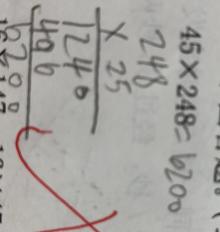 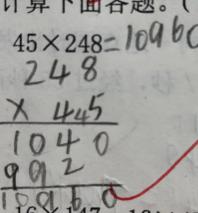 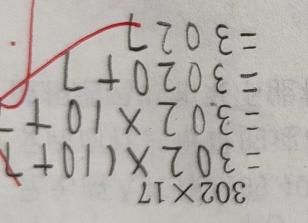 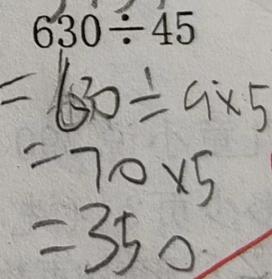 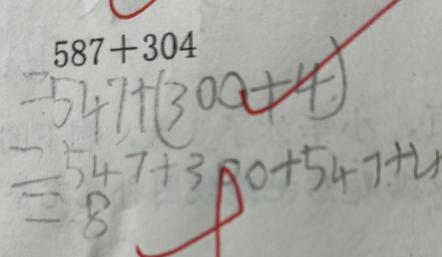       错因分析：竖式计算中因马虎数字抄错或计算过程中没进位导致失分。简便计算中不会根据数字特征进行合理拆分，乘法分配律不能正确理解掌握。除法的性质掌握不牢固，加法结合律与乘法分配律混淆不清。      改进方法：要加强相应计算练习，并理解掌握。 （二）选择题。1.典型题目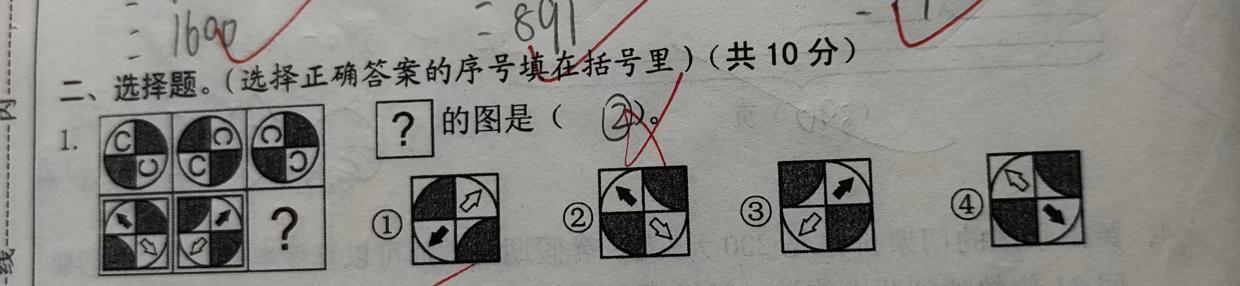  答题情况：多数同学选的是2，应选4        错因分析：学生没有领会图意，不能正确分析图形的变化情况，图形沿中心顺时针转90度即为下一图形        改进方法：加强学生的判断图形的变化能力和动手操作能力。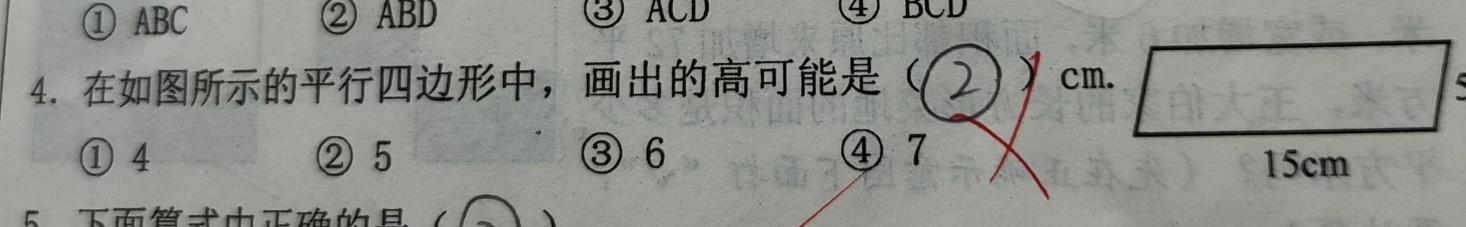    答题情况：大多同学选2，应选1 错因分析：学生不能正确理解平行四边形高与两邻边长度的关系，即如果底长为15厘米，高应小于5厘米；如果底长为5厘米，高小于15厘米，但根据两邻边相差关系7厘米太短了不合适。 改进方法：画图作高，运用所学知识比较高与两邻边长度的关系。3.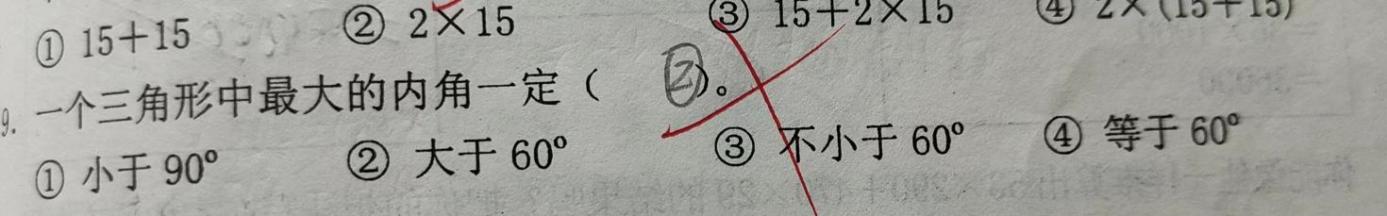  答题情况：大多同学选2，应选3 错因分析：不能正确理解三角形的最大内角范围改进方法：教会学生学会做题方法，根据每个选项举例判断，1肯定不对。2.3和4都与60°有关，其中2和4都有可能，只有3是对的。.填空题   典型题目1：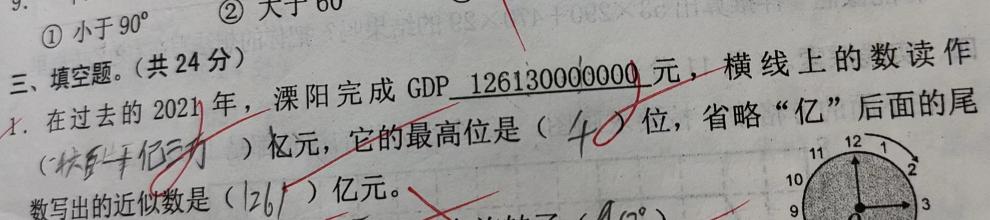           正确答案：（一千两百六十一亿一千三百万） （千亿）      错因分析：学生对多位数不能正确分级和正确读出每一级的数，数位模糊不清。      改进方法：先让此类学生正确认识数位，然后分级读数，并进行强化练习直至掌握为止。典型题目2：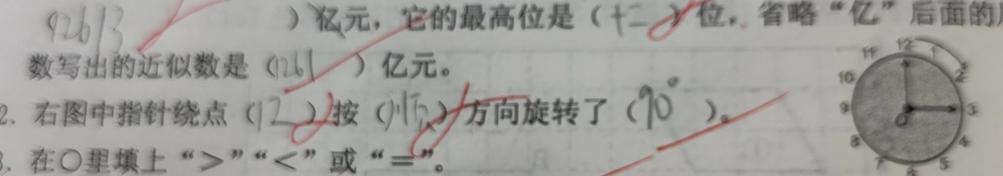    正确答案：（O）（顺时针）（90°）错因分析：不理解旋转是绕点旋转的，因马虎把顺时针方向写成顺方向。 改进方法：加强操作，理解旋转要点，同时加强规范性训练。典型题目3：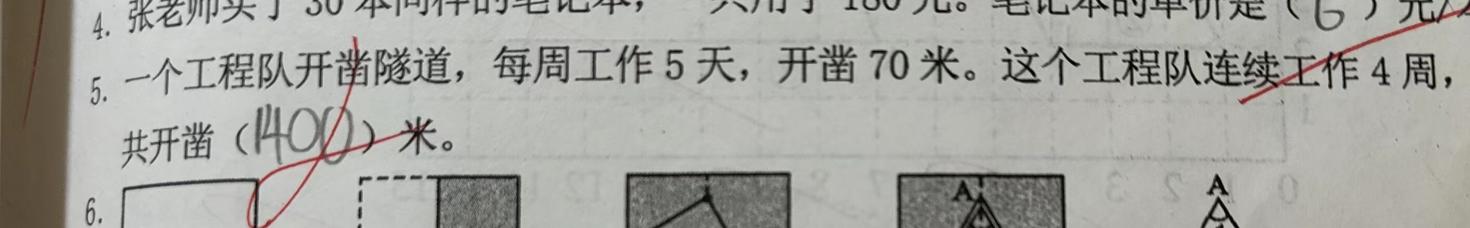 正确答案：（280）  错因分析：学生不能正确理解题意，即每周开凿70米，4周开凿多少米？      改进方法：在日后的教学过程中，要继续加强学生审题能力培养。4.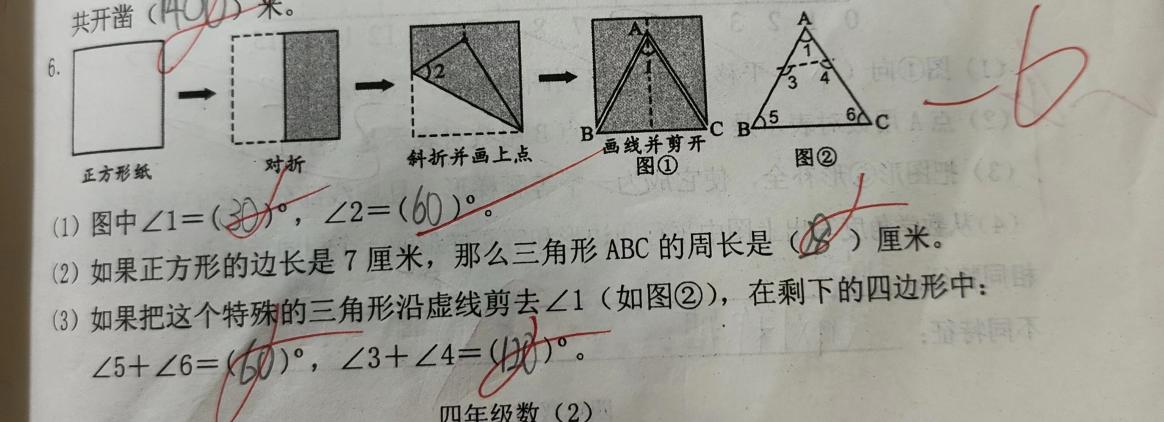 正确答案：（60°）（60°）（21）（120°）（240°）错因分析：不能正确理解每福图的演示过程及边角关系，从而不能正确∠3和∠4的内角和。 改进方法：操作领会每福图的演示过程，明确△ABC三边长度关系（相等），进而确定△的每个内角关系（都是60°）。根据四边形的内角和确定∠3和∠4的内角和。5.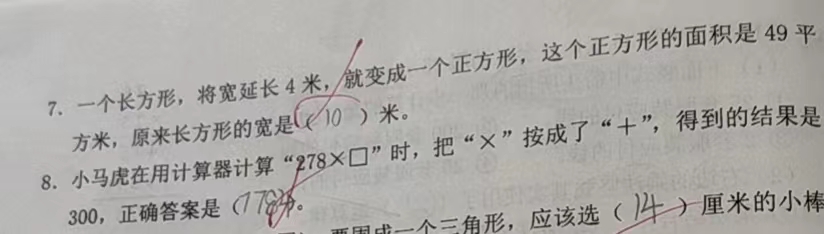 正确答案：（3）（6116）错因分析：图形变化过程不能正确理解；不能根据题意正确确定□中的数 改进方法：注重学生的作图能力培养及有序思维能力培养。6.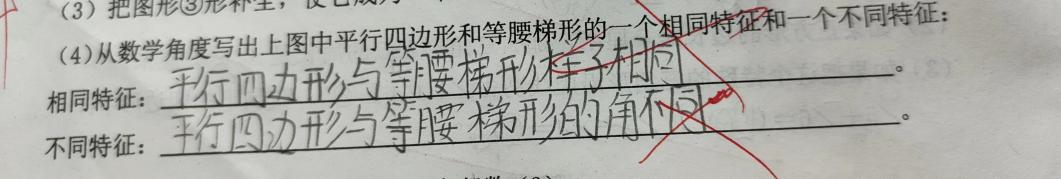 正确答案：（都是四边形）（平行四边形有两组对边平行，梯形只有一组对边平行）或（都有无数条高）（平行四边形没有对称轴，等腰梯形有一条对称轴）错因分析：不理解平行四边形和等腰梯形的特征 改进方法：加强概念和特征的理解（五）解决实际问题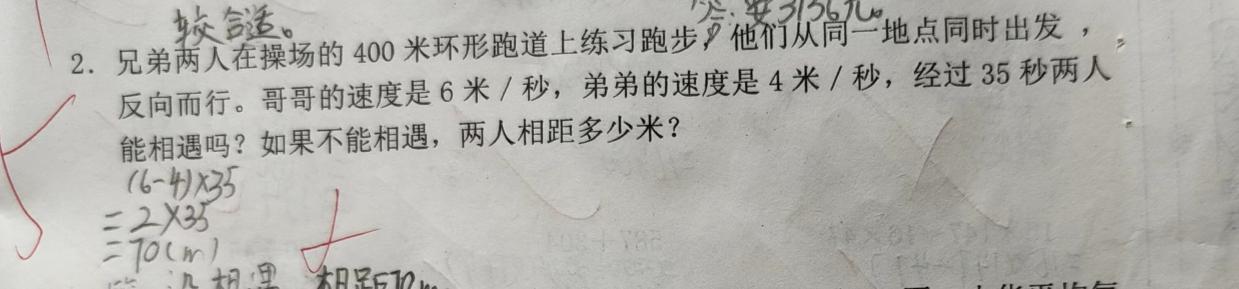 正确答案：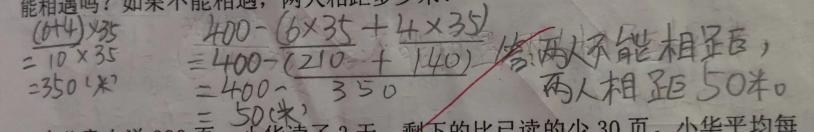 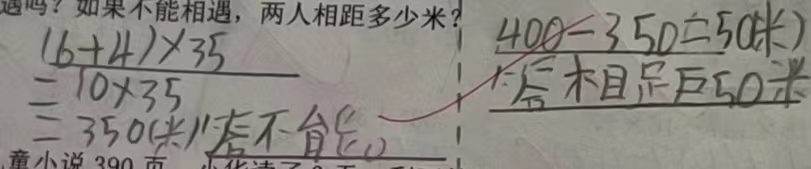 错因分析：环形跑道的相遇问题不理解 改进方法：让生画图加强理解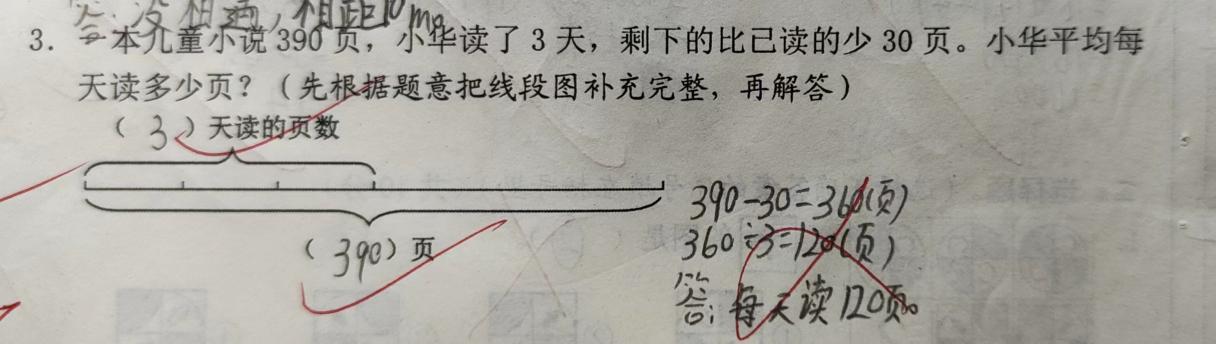 正确答案：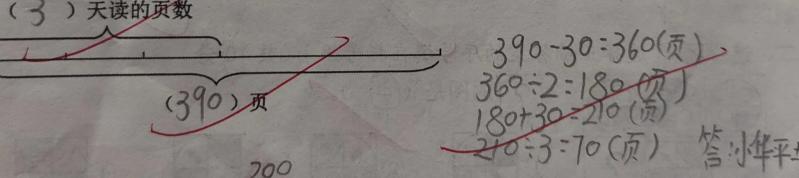 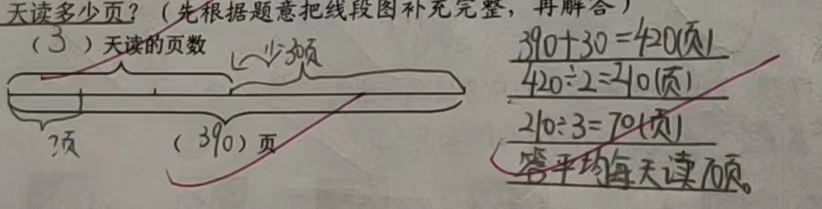 错因分析：不能正确审题确定已读页数与总数的关系，已读页数与天数的关系。 改进方法：用两数的和与两数的差来理解已读与未读，相差页数与总页数关系改进措施：在教学中，应有意识地训练学生用各种方法解决问题，让学生经历运用各种方法解决问题的全过程，熟练掌握各种问题解决的方法，感悟数学思想，并形成问题解决的基本经验。如遇到一个待解的复杂问题时，学会将问题分解转化成简单的问题;学会建立数量之间的关系，转变思维角度，使问题得到解决。三、基于数据分析的教学改进建议(1)要想提高课堂效率,首先要注意班级纪律,抓好课堂管理,注意学生课上的听课习惯和思考问题,回答问题是否能更上进度,做到对待学生要全面。(2)教师要吃透教材,认真钻研教材,从生活数学做起,努力提高学生对数学的兴趣,在教学中我们既要以教材为本,扎扎实实把数学基础知识夯实,又要精密练习如生活中的数学。(3)加强学生的计算能力。4)加强基础强化习惯,经常对学生进行查漏补缺,同时注意学生学习习惯的养成教育。如:独立思考,认真读题,仔细审,验算等习惯。(5)做好学困生的补差工作,与学生多沟通,消除他们的心理障碍,帮助他们形成良好的学习习惯,加强方法指导,严格要求学生,从最基础的知识抓起;根据学生差异,进行分层教学,课余让优秀学生与学困生实行一帮一结对子,互帮互助,努力使每一位学生在原有基础上得到最大限度的发展。(6)培养学生的自学能力,如:每天晚上预习新知,复习旧知,认真独立完成作业等(7)采取多鼓励,多与家长沟通配合的方法,抓好学优生,转化学困生。题号一二三四五题型计算题选择题填空题动手操作解决实际问题应得分752132707848359710464实得分62422321541526548191得分率%83.42%72.1%69.7%73.8%68.2%